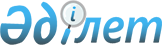 Степногорск қалалық мәслихатының 2015 жылғы 28 желтоқсандағы № 5С-48/2 "2016-2018 жылдарға арналған қала бюджеті туралы" шешіміне өзгерістер енгізу туралыАқмола облысы Степногорск қалалық мәслихатының 2016 жылғы 19 мамырдағы № 6С-5/2 шешімі. Ақмола облысының Әділет департаментінде 2016 жылғы 7 маусымда № 5410 болып тіркелді      РҚАО-ның ескертпесі.

      Құжаттың мәтінінде түпнұсқаның пунктуациясы мен орфографиясы сақталған.

      Қазақстан Республикасының 2008 жылғы 4 желтоқсандағы Бюджет кодексінің 106-бабының 2-тармағының 2) тармақшасына, 3-тармағына, 4-тармағына, "Қазақстан Республикасындағы жергілікті мемлекеттік басқару және өзін-өзі басқару туралы" Қазақстан Республикасының 2001 жылғы 23 қаңтардағы Заңының 6-бабының 1-тармағының 1) тармақшасына сәйкес Степногорск қалалық мәслихаты ШЕШІМ ЕТТІ:

      1. "2016-2018 жылдарға арналған қала бюджеті туралы" Степногорск қалалық мәслихатының 2015 жылғы 28 желтоқсандағы № 5С-48/2 (Нормативтік құқықтық актілерді мемлекеттік тіркеу тізілімінде № 5192 болып тіркелген, 2016 жылғы 21 қаңтарда "Степногорск ақшамы" және "Вечерний Степногорск" аймақтық қоғамдық-саяси газеттерінде жарияланған) шешіміне келесі өзгерістер енгізілсін: 

      1-тармақ жаңа редакцияда баяндалсын:

      "1. 2016-2018 жылдарға арналған қала бюджеті 1, 2, 3-қосымшаларына сәйкес, соның ішінде 2016 жылға келесі көлемдерде бекітілсін:

      1) кірістер – 4 995 178,5 мың теңге, соның ішінде:

      салықтық түсімдер – 2 678 900 мың теңге;

      салықтық емес түсімдер – 39 315 мың теңге; 

      негізгі капиталды сатудан түсетін түсімдер – 62 000 мың теңге;

      трансферттер түсімі – 2 214 963,5 мың теңге;

      2) шығындар – 5 020 007,4 мың теңге;

      3) таза бюджеттік кредиттеу – 1 854 мың теңге, соның ішінде:

      бюджеттік кредиттер – 3 182 мың теңге;

      бюджеттік кредиттерді өтеу – 1 328 мың теңге;

      4) қаржы активтерімен операциялар бойынша сальдо – 0 мың теңге, соның ішінде:

      қаржы активтерін сатып алу – 0 мың теңге;

      мемлекеттің қаржы активтерін сатудан түсетін түсімдер – 0 мың теңге; 

      5) бюджет тапшылығы (профициті) – - 26 682,9 мың теңге;

      6) бюджет тапшылығын қаржыландыру (профицитін пайдалану) – 26 682,9 мың теңге.";

      көрсетілген шешімнің 1, 4, 5, 7-қосымшалары осы шешімнің 1, 2, 3, 4-қосымшаларына сәйкес жаңа редакцияда баяндалсын.

      2. Осы шешім Ақмола облысының Әділет департаментінде мемлекеттік тіркелген күнінен бастап күшіне енеді және 2016 жылғы 1 қаңтардан бастап қолданысқа енгізіледі. 



      "КЕЛІСІЛДІ"

 2016 жылға арналған қала бюджеті Нысаналы трансферттердің есебінен 2016 жылға арналған қала бюджетінің шығындары 2016 жылға арналған қала бюджетін дамытудың бюджеттік бағдарламаларының тізбесі 2016 жылға арналған кент, ауыл, ауылдық округті ұстау бойынша шығыстар      кестенің жалғасы:


					© 2012. Қазақстан Республикасы Әділет министрлігінің «Қазақстан Республикасының Заңнама және құқықтық ақпарат институты» ШЖҚ РМК
				
      Қалалық мәслихат
сессиясының төрағасы

А.Қаршегенов

      Қалалық мәслихаттың
хатшысы

Ғ.Көпеева

      Степногорск қаласының
әкімі

Ә.Күмпекеев

      "Степногорск қаласының экономика
және қаржы бөлімі" мемлекеттік мекемесінің басшысы

Ш.Төлегенова
Степногорск қалалық мәслихатының
2016 жылғы 19 мамырдағы
№ 6С-5/2 шешіміне
1-қосымшаСтепногорск қалалық мәслихатының
2015 жылғы 28 желтоқсандағы № 5С-48/2
шешіміне 1-қосымшаСанаты

Санаты

Санаты

Санаты

Сомасы, мың теңге

Сыныбы

Сыныбы

Сыныбы

Сомасы, мың теңге

Ішкі сыныбы

Ішкі сыныбы

Сомасы, мың теңге

1

2

3

4

5

I. КІРІСТЕР

I. КІРІСТЕР

I. КІРІСТЕР

I. КІРІСТЕР

4 995 178,5

1

САЛЫҚТЫҚ ТҮСІМДЕР

2 678 900

01

Табыс салығы

191 900

2

Жеке табыс салығы

191 900

03

Әлеуметтік салық

1 609 387

1

Әлеуметтік салық

1 609 387

04

Меншiкке салынатын салықтар

452 135

1

Мүлiкке салынатын салықтар

284 912

3

Жер салығы

16 331

4

Көлiк құралдарына салынатын салық

149 941

5

Бірыңғай жер салығы

951

05

Тауарларға, жұмыстарға және қызметтерге салынатын iшкi салықтар

406 411

2

Акциздер

316 000

3

Табиғи және басқа да ресурстарды пайдаланғаны үшiн түсетiн түсiмдер

19 367

4

Кәсiпкерлiк және кәсiби қызметтi жүргiзгенi үшiн алынатын алымдар

70 200

5

Ойын бизнесіне салық

844

08

Заңдық маңызы бар әрекеттерді жасағаны және (немесе) оған уәкілеттігі бар мемлекеттік органдар немесе лауазымды адамдар құжаттар бергені үшін алынатын міндетті төлемдер

19 067

1

Мемлекеттік баж

19 067

2

САЛЫҚТЫҚ ЕМЕС ТҮСІМДЕР

39 315

01

Мемлекеттік меншіктен түсетін кірістер

30 215

5

Мемлекет меншігіндегі мүлікті жалға беруден түсетін кірістер

18 100

7

Мемлекеттік бюджеттен берілген кредиттер бойынша сыйақылар

12 115

04

Мемлекеттік бюджеттен қаржыландырылатын, сондай-ақ Қазақстан Республикасы Ұлттық Банкінің бюджетінен (шығыстар сметасынан) ұсталатын және қаржыландырылатын мемлекеттік мекемелер салатын айыппұлдар, өсімпұлдар, санкциялар, өндіріп алулар

5 100

1

Мұнай секторы ұйымдарынан түсетін түсімдерді қоспағанда, мемлекеттік бюджеттен қаржыландырылатын, сондай-ақ Қазақстан Республикасы Ұлттық Банкінің бюджетінен (шығыстар сметасынан) ұсталатын және қаржыландырылатын мемлекеттік мекемелер салатын айыппұлдар, өсімпұлдар, санкциялар, өндіріп алулар

5 100

06

Басқа да салықтық емес түсiмдер

4 000

1

Басқа да салықтық емес түсiмдер

4 000

3

НЕГІЗГІ КАПИТАЛДЫ САТУДАН ТҮСЕТІН ТҮСІМДЕР

62 000

01

Мемлекеттік мекемелерге бекітілген мемлекеттік мүлікті сату

10 000

1

Мемлекеттік мекемелерге бекітілген мемлекеттік мүлікті сату

10 000

03

Жердi және материалдық емес активтердi сату

52 000

1

Жерді сату

50 000

2

Материалдық емес активтерді сату 

2 000

4

ТРАНСФЕРТТЕР ТҮСІМІ

2 214 963,5

02

Мемлекеттiк басқарудың жоғары тұрған органдарынан түсетiн трансферттер

2 214 963,5

2

Облыстық бюджеттен түсетiн трансферттер

2 214 963,5

Функционалдық топ

Функционалдық топ

Функционалдық топ

Функционалдық топ

cомасы

Бюджеттік бағдарламалардың әкімшісі

Бюджеттік бағдарламалардың әкімшісі

Бюджеттік бағдарламалардың әкімшісі

cомасы

Бағдарлама

Бағдарлама

cомасы

Атауы

cомасы

1

2

3

4

5

II. ШЫҒЫНДАР

5 020 007,4

01

Жалпы сипаттағы мемлекеттік қызметтер 

297 886,5

112

Аудан (облыстық маңызы бар қала) мәслихатының аппараты

15 351,7

001

Аудан (облыстық маңызы бар қала) мәслихатының қызметін қамтамасыз ету жөніндегі қызметтер

15 351,7

122

Аудан (облыстық маңызы бар қала) әкімінің аппараты 

106 334,5

001

Аудан (облыстық маңызы бар қала) әкімінің қызметін қамтамасыз ету жөніндегі қызметтер

104 984,5

003

Мемлекеттік органның күрделі шығыстары

1 350

123

Қаладағы аудан, аудандық маңызы бар қаланың, кент, ауыл, ауылдық округ әкімінің аппараты

102 095,8

001

Қаладағы аудан, аудандық маңызы бар қала, кент, ауыл, ауылдық округ әкімінің қызметін қамтамасыз ету жөніндегі қызметтер

101 845,8

022

Мемлекеттік органның күрделі шығыстары

250

459

Ауданның (облыстық маңызы бар қаланың) экономика және қаржы бөлімі

27 294,2

001

Ауданның (облыстық маңызы бар қаланың) экономикалық саясаттын қалыптастыру мен дамыту, мемлекеттік жоспарлау, бюджеттік атқару және коммуналдық меншігін басқару саласындағы мемлекеттік саясатты іске асыру жөніндегі қызметтер 

22 915,2

003

Салық салу мақсатында мүлікті бағалауды жүргізу

3 119

010

Жекешелендіру, коммуналдық меншікті басқару, жекешелендіруден кейінгі қызмет және осыған байланысты дауларды реттеу 

1 000

015

Мемлекеттік органның күрделі шығыстары

260

458

Ауданның (облыстық маңызы бар қаланың) тұрғын үй-коммуналдық шаруашылығы, жолаушылар көлігі және автомобиль жолдары бөлімі

46 810,3

001

Жергілікті деңгейде тұрғын үй-коммуналдық шаруашылығы, жолаушылар көлігі және автомобиль жолдары саласындағы мемлекеттік саясатты іске асыру жөніндегі қызметтер

20 033,9

013

Мемлекеттік органның күрделі шығыстары

26 776,4

02

Қорғаныс

159 841

122

Аудан (облыстық маңызы бар қала) әкімінің аппараты 

159 841

005

Жалпыға бірдей әскери міндетті атқару шеңберіндегі іс-шаралар

2 691

006

Аудан (облыстық маңызы бар қала) ауқымындағы төтенше жағдайлардың алдын алу және оларды жою

157 000

007

Аудандық (қалалық) ауқымдағы дала өрттерінің, сондай-ақ мемлекеттік өртке қарсы қызмет органдары құрылмаған елдi мекендерде өрттердің алдын алу және оларды сөндіру жөніндегі іс-шаралар

150

03

Қоғамдық тәртіп, қауіпсіздік, құқықтық, сот, қылмыстық-атқару қызметі

350

458

Ауданның (облыстық маңызы бар қаланың) тұрғын үй-коммуналдық шаруашылығы, жолаушылар көлігі және автомобиль жолдары бөлімі

350

021

Елдi мекендерде жол қозғалысы қауiпсiздiгін қамтамасыз ету

350

04

Білім беру

2 951 771,5

123

Қаладағы аудан, аудандық маңызы бар қала, кент, ауыл, ауылдық округ әкімінің аппараты

2 585

005

Ауылдық жерлерде балаларды мектепке дейін тегін алып баруды және кері алып келуді ұйымдастыру

2 585

464

Ауданның (облыстық маңызы бар қаланың) білім бөлімі

2 873 283,7

001

Жергілікті деңгейде білім беру саласындағы мемлекеттік саясатты іске асыру жөніндегі қызметтер

15 120

003

Жалпы білім беру

2 030 264,2

005

Ауданның (облыстық маңызы бар қаланың) мемлекеттік білім беру мекемелер үшін оқулықтар мен оқу-әдiстемелiк кешендерді сатып алу және жеткізу

47 945,5

006

Балаларға қосымша білім беру

162 192

007

Аудандық (қалалық) ауқымдағы мектеп олимпиадаларын және мектептен тыс іс-шараларды өткiзу

115

009

Мектепке дейінгі тәрбие мен оқыту ұйымдарының қызметін қамтамасыз ету

370 409

015

Жетім баланы (жетім балаларды) және ата-аналарының қамқорынсыз қалған баланы (балаларды) күтіп-ұстауға қамқоршыларға (қорғаншыларға) ай сайынға ақшалай қаражат төлемі

29 216

018

Кәсіптік оқытуды ұйымдастыру

36 555

040

Мектепке дейінгі білім беру ұйымдарында мемлекеттік білім беру тапсырысын іске асыруға

164 864

067

Ведомстволық бағыныстағы мемлекеттік мекемелерінің және ұйымдарының күрделі шығыстары

16 603

465

Ауданның (облыстық маңызы бар қаланың) дене шынықтыру және спорт бөлімі

38 308

017

Балалар мен жасөспірімдерге спорт бойынша қосымша білім беру

38 308

467

Ауданның (облыстық маңызы бар қаланың) құрылыс бөлімі

37 594,8

037

Мектепке дейiнгi тәрбие және оқыту объектілерін салу және реконструкциялау

37 594,8

06

Әлеуметтік көмек және әлеуметтік қамсыздандыру

210 192,5

464

Ауданның (облыстық маңызы бар қаланың) білім бөлімі

13 406,4

030

Патронат тәрбиешілерге берілген баланы (балаларды) асырап бағу

13 406,4

451

Ауданның (облыстық маңызы бар қаланың) жұмыспен қамту және әлеуметтік бағдарламалар бөлімі

196 786,1

001

Жергілікті деңгейде халық үшін әлеуметтік бағдарламаларды жұмыспен қамтуды қамтамасыз етуді іске асыру саласындағы мемлекеттік саясатты іске асыру жөніндегі қызметтер

39 129,9

002

Жұмыспен қамту бағдарламасы

16 525

005

Мемлекеттік атаулы әлеуметтік көмек

962

006

Тұрғын үйге көмек көрсету

10 000

007

Жергілікті өкілетті органдардың шешімі бойынша мұқтаж азаматтардың жекелеген топтарына әлеуметтік көмек

23 593,4

010

Үйден тәрбиеленіп оқытылатын мүгедек балаларды материалдық қамтамасыз ету

1 450

011

Жәрдемақыларды және басқа да әлеуметтік төлемдерді есептеу, төлеу мен жеткізу бойынша қызметтерге ақы төлеу

386

014

Мұқтаж азаматтарға үйде әлеуметтік көмек көрсету

41 976

016

18 жасқа дейінгі балаларға мемлекеттік жәрдемақылар

8 000

017

Мүгедектерді оңалту жеке бағдарламасына сәйкес, мұқтаж мүгедектерді міндетті гигиеналық құралдармен және ымдау тілі мамандарының қызмет көрсетуін, жеке көмекшілермен қамтамасыз ету

12 114

021

Мемлекеттік органның күрделі шығыстары 

420

023

Жұмыспен қамту орталықтарының қызметін қамтамасыз ету

996

025

Өрлеу жобасы бойынша келісілген қаржылай көмекті енгізу

6 187

050

Қазақстан Республикасында мүгедектердің құқықтарын қамтамасыз ету және өмір сүру сапасын жақсарту жөніндегі 2012 - 2018 жылдарға арналған іс-шаралар жоспарын іске асыру

17 687

054

Үкіметтік емес секторда мемлекеттік әлеуметтік тапсырысты орналастыру

17 359,8

07

Тұрғын үй-коммуналдық шаруашылық

538 607,4

123

Қаладағы аудан, аудандық маңызы бар қала, кент, ауыл, ауылдық округ әкімінің аппараты

1 937

008

Елді мекендердегі көшелерді жарықтандыру

1 637

011

Елді мекендерді абаттандыру мен көгалдандыру

300

458

Ауданның (облыстық маңызы бар қаланың) тұрғын үй-коммуналдық шаруашылығы, жолаушылар көлігі және автомобиль жолдары бөлімі

60 796,4

015

Елдi мекендердегі көшелердi жарықтандыру

11 000

016

Елдi мекендердiң санитариясын қамтамасыз ету

42 000

017

Жерлеу орындарын ұстау және туыстары жоқ адамдарды жерлеу

2 796,4

018

Елдi мекендердi абаттандыру және көгалдандыру

1 500

031

Кондоминиум объектісіне техникалық паспорттар дайындау

3 500

467

Ауданның (облыстық маңызы бар қаланың) құрылыс бөлімі

486 549,3

003

Коммуналдық тұрғын үй қорының тұрғын үйін жобалау және (немесе) салу, реконструкциялау

100 200

004

Инженерлік-коммуникациялық инфрақұрылымды жобалау, дамыту және (немесе) жайластыру

201 397

006

Сумен жабдықтау және су бұру жүйесін дамыту

184 802,3

007

Қаланы және елді мекендерді абаттандыруды дамыту

150

479

Ауданның (облыстық маңызы бар қаланың) тұрғын үй инспекциясы бөлімі

5 977

001

Жергілікті деңгейде тұрғын үй қоры саласындағы мемлекеттік саясатты іске асыру жөніндегі қызметтер

5 977

08

Мәдениет, спорт, туризм және ақпараттық кеңістік

273 354,6

455

Ауданның (облыстық маңызы бар қаланың) мәдениет және тілдерді дамыту бөлімі

221 482,5

001

Жергілікті деңгейде тілдерді және мәдениетті дамыту саласындағы мемлекеттік саясатты іске асыру жөніндегі қызметтер

10 085

003

Мәдени-демалыс жұмысын қолдау

145 596

006

Аудандық (қалалық) кітапханалардың жұмыс істеуі

54 258,6

007

Мемлекеттік тілді және Қазақстан халқының басқа да тілдерін дамыту

10 788

032

Ведомстволық бағыныстағы мемлекеттік мекемелерінің және ұйымдарының күрделі шығыстары

754,9

456

Ауданның (облыстық маңызы бар қаланың) ішкі саясат бөлімі

35 290,1

001

Жергілікті деңгейде ақпарат, мемлекеттілікті нығайту және азаматтардың әлеуметтік сенімділігін қалыптастыру саласында мемлекеттік саясатты іске асыру жөніндегі қызметтер

10 630,1

002

Мемлекеттік ақпараттық саясат жүргізу жөніндегі қызметтер

17 700

003

Жастар саясаты саласында іс-шараларды iске асыру

6 960

465

Ауданның (облыстық маңызы бар қаланың) дене шынықтыру және спорт бөлімі

16 582

001

Жергілікті деңгейде дене шынықтыру және спорт саласындағы мемлекеттік саясатты іске асыру жөніндегі қызметтер

6 125

006

Аудандық (облыстық маңызы бар қалалық) деңгейде спорттық жарыстар өткізу

5 010

007

Әртүрлi спорт түрлерi бойынша аудан (облыстық маңызы бар қала) құрама командаларының мүшелерiн дайындау және олардың облыстық спорт жарыстарына қатысуы

5 447

10

Ауыл, су, орман, балық шаруашылығы, ерекше қорғалатын табиғи аумақтар, қоршаған ортаны және жануарлар дүниесін қорғау, жер қатынастары

43 737

459

Ауданың (облыстық маңызы бар қаланың) экономика және қаржы бөлімі

2 161

099

Мамандардың әлеуметтік көмек көрсетуі жөніндегі шараларды іске асыру 

2 161

463

Ауданның (облыстық маңызы бар қаланың) жер қатынастары бөлімі

8 099

001

Аудан (облыстық маңызы бар қала) аумағында жер қатынастарын реттеу саласындағы мемлекеттік саясатты іске асыру жөніндегі қызметтер

8 099

474

Ауданның (облыстық маңызы бар қаланың) ауыл шаруашылығы және ветеринария бөлімі

33 477

001

Жергілікті деңгейде ауыл шаруашылығы және ветеринария саласындағы мемлекеттік саясатты іске асыру жөніндегі қызметтер

14 736

007

Қаңғыбас иттер мен мысықтарды аулауды және жоюды ұйымдастыру

700

013

Эпизоотияға қарсы іс-шаралар жүргізу

16 841

047

Жануарлардың саулығы мен адамның денсаулығына қауіп төндіретін, алып қоймай залалсыздандырылған (зарарсыздандырылған) және қайта өңделген жануарлардың, жануарлардан алынатын өнімдер мен шикізаттың құнын иелеріне өтеу

1 200

11

Өнеркәсіп, сәулет, қала құрылысы және құрылыс қызметі

19 012,8

467

Ауданның (облыстық маңызы бар қаланың) құрылыс бөлімі

10 635,8

001

Жергілікті деңгейде құрылыс саласындағы мемлекеттік саясатты іске асыру жөніндегі қызметтер

10 635,8

468

Ауданның (облыстық маңызы бар қаланың) сәулет және қала құрылысы бөлімі

8 377

001

Жергілікті деңгейде сәулет және қала құрылысы саласындағы мемлекеттік саясатты іске асыру жөніндегі қызметтер

8 377

12

Көлiк және коммуникация

182 308

123

Қаладағы аудан, аудандық маңызы бар қала, кент, ауыл, ауылдық округ әкімінің аппараты

600

013

Аудандық маңызы бар қалаларда, кенттерде, ауылдарда, ауылдық округтерде автомобиль жолдарының жұмыс істеуін қамтамасыз ету

600

458

Ауданның (облыстық маңызы бар қаланың) тұрғын үй-коммуналдық шаруашылығы, жолаушылар көлігі және автомобиль жолдары бөлімі

181 708

023

Автомобиль жолдарының жұмыс істеуін қамтамасыз ету

181 708

13

Басқалар

19 048,9

123

Қаладағы аудан, аудандық маңызы бар қала, кент, ауыл, ауылдық округ әкімінің аппараты

3 297

040

"Өңірлерді дамыту" Бағдарламасы шеңберінде өңірлерді экономикалық дамытуға жәрдемдесу бойынша шараларды іске асыру

3 297

459

Ауданның (облыстық маңызы бар қаланың) экономика және қаржы бөлімі

1 000

012

Ауданның (облыстық маңызы бар қаланың) жергілікті атқарушы органының резерві

1 000

469

Ауданның (облыстық маңызы бар қаланың) кәсіпкерлік бөлімі

14 751,9

001

Жергілікті деңгейде кәсіпкерлікті дамыту саласындағы мемлекеттік саясатты іске асыру жөніндегі қызметтер

14 551,9

004

Мемлекеттік органның күрделі шығыстары

200

14

Борышқа қызмет көрсету

215

459

Ауданның (облыстық маңызы бар қаланың) экономика және қаржы бөлімі

215

021

Жергілікті атқарушы органдардың облыстық бюджеттен қарыздар бойынша сыйақылар мен өзге де төлемдерді төлеу бойынша борышына қызмет қөрсету

215

15

Трансферттер

307 029,9

459

Ауданның (облыстық маңызы бар қаланың) экономика және қаржы бөлімі

307 029,9

006

Нысаналы пайдаланылмаған (толық пайдаланылмаған) трансферттерді қайтару

475,8

007

Бюджеттік алып коюлар

301 859

051

Жергілікті өзін-өзі басқару органдарына берілетін трансферттер

4 695

054

Қазақстан Республикасының Ұлттық қорынан берілетін нысаналы трансферт есебінен республикалық бюджеттен бөлінген пайдаланылмаған (түгел пайдаланылмаған) нысаналы трансферттердің сомасын қайтару

0,1

III. Таза бюджеттік кредиттеу

1 854

Бюджеттiк кредиттер

3 182

10

Ауыл, су, орман, балық шаруашылығы, ерекше қорғалатын табиғи аумақтар, қоршаған ортаны және жануарлар дүниесін қорғау, жер қатынастары

3 182

459

Ауданың (облыстық маңызы бар қаланың) экономика және қаржы бөлімі

3 182

018

Мамандарды әлеуметтік қолдау шараларын іске асыруға берілетін бюджеттік кредиттер

3 182

5

Бюджеттік кредиттерді өтеу

1 328

01

Мемлекеттік бюджеттен берілген бюджеттік кредиттерді өтеу

1 328

06

Мамандандырылған ұйымдарға жергілікті бюджеттен берілген бюджеттік кредиттерді өтеу

1 328

IV. Қаржы активтерімен операциялар бойынша сальдо

0

Қаржы активтерiн сатып алу 

0

Мемлекеттің қаржы активтерін сатудан түсетін түсімдер

0

V. Бюджет тапшылығы (профициті)

-26 682,9

VІ. Бюджет тапшылығын қаржыландыру (профицитін пайдалану)

26 682,9

Степногорск қалалық
мәслихатының 2016 жылғы 19
мамырдағы № 6С-5/2
шешіміне 2-қосымшаСтепногорск қалалық
мәслихатының
2015 жылғы 28 желтоқсандағы
№ 5С-48/2 шешіміне
4-қосымшаБюджеттік бағдарламалардың әкімшісі

Атауы

Сомасы, мың теңге

1

2

3

Жұмыспен қамту және әлеуметтік бағдарламалар бөлімі

Мүгедектерді міндетті гигиеналық құралдармен қамтамасыз ету нормаларын арттыруға 

13 601

Жұмыспен қамту және әлеуметтік бағдарламалар бөлімі

"Инватакси" қызметтерін дамытуға мемлекеттік әлеуметтік тапсырысты орналастыруға

4 086

Жұмыспен қамту және әлеуметтік бағдарламалар бөлімі

Азаматтық хал актілерін тіркеу бойынша жергілікті атқарушы органдардың штат санын ұстауға

1 190

Жұмыспен қамту және әлеуметтік бағдарламалар бөлімі

Үкіметтік емес секторда мемлекеттік әлеуметтік тапсырысты орналастыруға

17 359,8

Жұмыспен қамту және әлеуметтік бағдарламалар бөлімі

Ұлы Отан соғысы Жеңісінің 71 жылдығына бірыңғай материалдық көмек төлеуге 

6 143,4

Жұмыспен қамту және әлеуметтік бағдарламалар бөлімі

Өрлеу жобасы бойынша келісілген қаржылай көмекті енгізуге

6 013

Білім бөлімі

Мектепке дейінгі білім беру ұйымдарында мемлекеттік білім беру тапсырысын іске асыруға 

164 864

Білім бөлімі

Негізгі орта және жалпы орта білім беру мемлекеттік мекемелерінде электрондық оқулықтармен жабдықтауға

1 000

Білім бөлімі

Патронатты тәрбиелеушілерге берілген баланы (балаларды) ұстауға 

12 768

Білім бөлімі

Төмен тұрған бюджеттер шығынын өтеуге

243 200

Білім бөлімі

Экономикалық тұрақтылықты қамтамасыз етуге

76 562,5

Білім бөлімі

Степногорск қаласының ЕЦ-166/11 сотталғандардың орта білім алуына

8 239

Білім бөлімі

Білім беру объектілерінің күрделі шығыстарына

15 000

Құрылыс бөлімі

Ақмола облысы Степногорск қаласының Пригородный шағынаудандағы жеке тұрғын үй құрылысы нысандарына инженерлік коммуникацияларды салу (1 кезек)

172 647

Құрылыс бөлімі

Ақмола облысы Степногорск қаласындағы 45 пәтерлі тұрғын үйіне инженерлік инфрақұрылымдарының құрылысы (1 позиция)

24 000

Құрылыс бөлімі

Степногорск қаласының 1 шағынауданы, № 44 тұрғын үйдің конструкцияларын күшейту және реконструциялау

100 000

Құрылыс бөлімі

Степногорск қаласының сумен жабдықтау және суды бұру жүйелерін қайта құруға (2 кезек)

172 900

Құрылыс бөлімі

Степногорск қаласында 280 орынды балабақшаның құрылысына

37 094,8

Ауыл шаруашылығы және ветеринария бөлімі

Эпизоотияға қарсы іс-шаралар жүргізуге

16 841

Ауыл шаруашылығы және ветеринария бөлімі

Агроөнеркәсіп кешінінің жергілікті атқарушы органдарының штат санын ұстауға

4 058

Ауыл шаруашылығы және ветеринария бөлімі

Санитарлық союға жіберілген бруцеллезбен ауыратын ауыл шаруашылық малдардың (ірі және ұсақ қара мал) құнын қайтаруға

700

Тұрғын үй-коммуналдық шаруашылығы, жолаушылар көлігі және автомобиль жолдары бөлімі

Автомобиль жолдарын жөндеуге

107 708

Тұрғын үй-коммуналдық шаруашылығы, жолаушылар көлігі және автомобиль жолдары бөлімі

Степногорск қаласының жолдарын ағымдағы жөндеуге

23 000

Дене тәрбиесі және спорт бөлімі

Балалар жасөспірімдер спорт мектептерінің шығыстарын облыстық бюджеттен қалалық бюджетке беру

32 798

Экономика және қаржы бөлімі

Әкімшілік мемлекеттік қызметкерлердің еңбекақы деңгейін жоғарылатуға

53 947

Экономика және қаржы бөлімі

Жергілікті бюджеттен қаржыландырылатын азаматтық қызметшілердің еңбекақы төлеу жүйесінің жаңа моделіне көшу, сондай-ақ олардың лауазымдық ақысына ерекше еңбек шарты үшін айсайынғы үстемеақы төлеу үшін

799 243

Әкім аппараты

Экономикалық тұрақтылықты қамтамасыз етуге

100 000

БАРЛЫҒЫ

БАРЛЫҒЫ

2 214 963,5

Степногорск қалалық
мәслихатының 2016 жылғы 19
мамырдағы № 6С-5/2
шешіміне 3-қосымшаСтепногорск қалалық
мәслихатының 2015 жылғы 28
желтоқсандағы № 5С-48/2
шешіміне 5-қосымшаФункционалдық топ

Функционалдық топ

Функционалдық топ

Функционалдық топ

Сомасы, мың теңге

Бюджеттік бағдарламалардың әкімшісі

Бюджеттік бағдарламалардың әкімшісі

Бюджеттік бағдарламалардың әкімшісі

Сомасы, мың теңге

Бағдарлама

Бағдарлама

Сомасы, мың теңге

Атауы

Сомасы, мың теңге

1

2

3

4

5

II. Шығындар

524 503,8

Инвестициялық жобалар

524 503,8

04

Білім беру

37 954,8

467

Ауданның (облыстық маңызы бар қаланың) құрылыс бөлімі

37 954,8

037

Мектепке дейiнгi тәрбие және оқыту объектілерін салу және реконструкциялау

37 954,8

07

Тұрғын үй-коммуналдық шаруашылық

486 549

467

Ауданның (облыстық маңызы бар қаланың) құрылыс бөлімі

486 549

003

Коммуналдық тұрғын үй қорының тұрғын үйін жобалау және (немесе) салу, реконструкциялау

100 200

004

Инженерлік-коммуникациялық инфрақұрылымды жобалау, дамыту және (немесе) жайластыру

201 397

006

Сумен жабдықтау және су бұру жүйесін дамыту

184 802

007

Қаланы және елді мекендерді абаттандыруды дамыту

150

Степногорск қалалық
мәслихатының 2016 жылғы 19
мамырдағы № 6С-5/2
шешіміне 4-қосымшаСтепногорск қалалық
мәслихатының 2015 жылғы 28
желтоқсандағы № 5С-48/
шешіміне 7-қосымшаФункционалдық топ

Функционалдық топ

Заводской кенті

Ақсу кенті

Шаңтөбе кенті

Бестөбе кенті

Атауы

Заводской кенті

Ақсу кенті

Шаңтөбе кенті

Бестөбе кенті

01

Жалпы сипаттағы мемлекеттік қызметтер 

15 145

17 134,6

15 431

17 239

04

Білім беру 

2 585

07

Тұрғын үй-коммуналдық шаруашылық

887

1 050

12

Көлік және коммуникация 

600

13

Басқалар

Барлығы

15 145

18 021,6

19 666

17 239

Қарабұлақ селосы

Қырық құдық ауылы

Изобильный ауылы

Бөгенбай ауылдық округі

Барлығы, мың теңге

Қарабұлақ селосы

Қырық құдық ауылы

Изобильный ауылы

Бөгенбай ауылдық округі

Барлығы, мың теңге

13 102

7 321,7

9 808,5

6 914

102 095,8

2 585

1 937

600

1 330

647

730

590

3 297

14 432

7 968,7

10 538,5

7 504

110 514,8

